Radical function – Applicability – Myraid – Delves –Parameters -Depict -Phenomena – Multifaceted –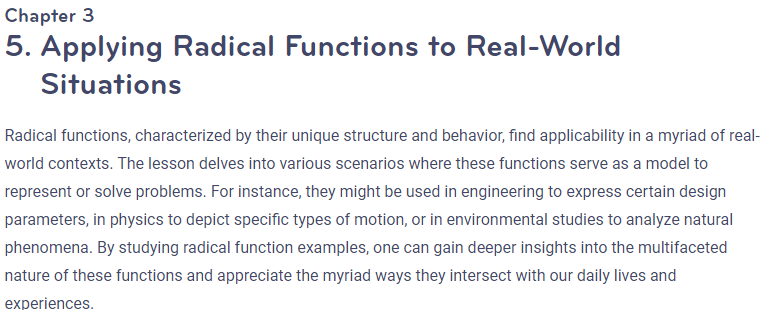 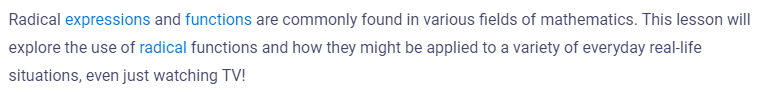 Title: ________________________________________________________________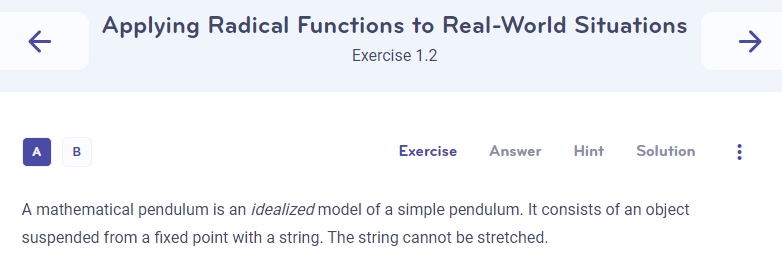 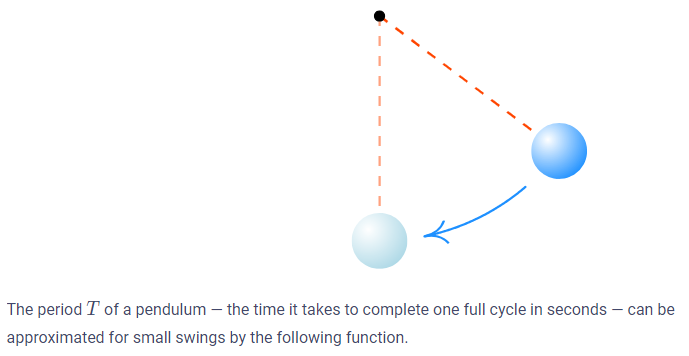 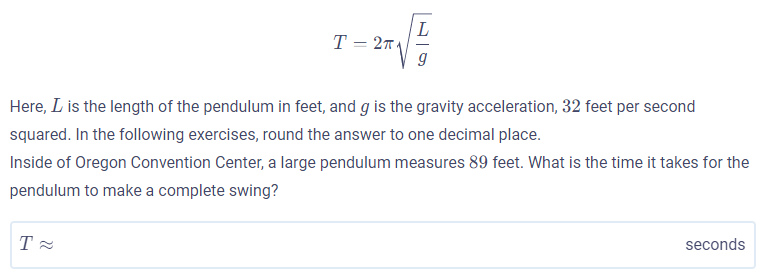 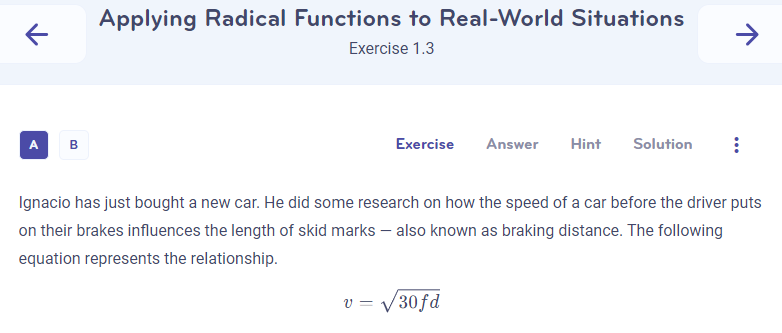 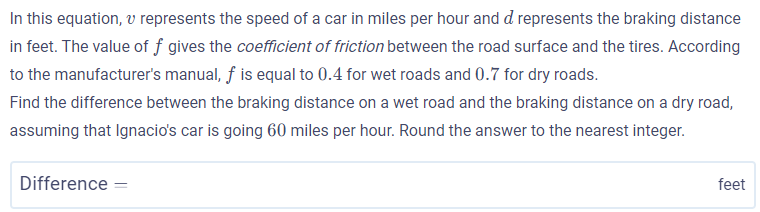 